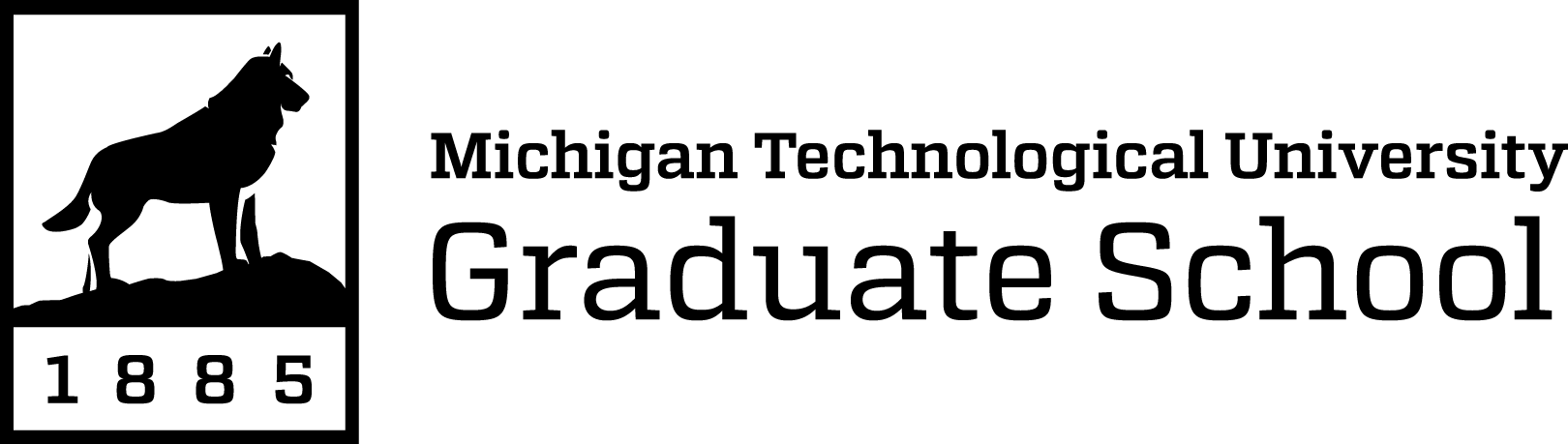 Fall 2024 CSCHF Graduate Assistantship ApplicationDue by 4:00pm, June 25, 2024 to the Graduate School (submit to our google form)EligibilityStudents are eligible if all of the following criteria are met:Must have submitted a pre-proposal application by 4pm, May 21, 2024 and be invited to submit a full applicationMust be a PhD student conducting a research or outreach project that will promote and/or improve the overall health of Houghton, Keweenaw, Baraga, and Ontonagon communities.Must be a PhD candidate at the time of application. Must be 2 years after starting the graduate program at the time of application.Must not be a prior recipient of a PHF or CSCHF Graduate Assistantship.Preference will be given to applicants with long-standing local connections to Houghton, Keweenaw, Baraga, or Ontonagon county.Please note that a final report will be required of all recipients of this assistantship.TipsPlease use Microsoft Word to complete this form.  This application form is restricted so that you can only edit the form fields.  Please contact the Graduate School if you have any questions.Review our web page for complete details about the application materials and evaluation criteria. Be sure to have your advisor review the items to be addressed in their support letter.Avoid acronyms and language specific to your field. An interdisciplinary panel will review your work.  Use language that is understood by an audience of faculty representing each College at the University.Gather all application materials into a single, static, PDF file and submit using our google form.  Your advisor may send their letter separately to the same google form if they prefer.If you have any questions, please email gradschool@mtu.edu.Provide information about the applicant.Complete the information requested below.Name	, M-Number (M12345678)	M     Graduate program	Advisor Name(s)	Provide information about accomplishments and plans.Note that the fields will expand to fit the text you provide, but some fields have a limited character count. To retain formatting such as italics or superscripts, copy/paste text from a word processor.List all degrees earned including prior degrees earned at Michigan TechAccomplishments to DateProvide complete citations including all authors for published works; do not list an item in more than one categoryPeer reviewed journal articles, book chapters, and peer-reviewed technical reports. Include only published, in press, and accepted papers. (type "none" if there are none)Peer reviewed journal articles, book chapters, and peer-reviewed technical reports. Include only submitted (i.e., in review) papers.  Denote the current status of not-yet-published works. Do not include works in preparation.  (type "none" if there are none)Refereed conference proceedingsOnly include proceedings where the authors have received written comments from a peer review prior to submitting the final document for inclusion in the conference proceedings. (type "none" if there are none).If the paper was also presented as a poster or oral presentation, include that information in the citation and indicate the presenter's name.Presentations (oral and poster; indicate if peer reviewed; type "none" if there are none). Please bold the name of the presenter.Published works not listed above (type "none" if there are none to add)List any other significant contributions not listed above, such as patents or workshop/conference sessions organized (type "none" if there are none to add)List awards and honors earned while a graduate student at Michigan Tech (type "none" if there are none)Describe progress toward degree and community engagementPlease note that an interdisciplinary panel will review your work.  Be sure to use language that is understood by an audience of faculty representing each College at the University.List the dates/timeframes you were a resident of Houghton, Keweenaw, Baraga, or Ontonagon counties. List any local accolades (like receiving your high school diploma in the four-county area) (500 character limit)Click or tap here to enter text.Describe the research or outreach project planned for the upcoming semester if funded.  Include details of how these activities will promote and/or improve the overall health of Houghton, Keweenaw, Baraga, and Ontonagon communities. (2000 character limit)Click or tap here to enter text.Describe your contributions to the community through community engagement and/or volunteering. (2000 character limit)Click or tap here to enter text.Describe the impact and significance of the health research on our local community. (2000 character limit)Click or tap here to enter text.Level of Degree(BS, BA, MS, etc.)Year EarnedName and Location of InstitutionExample:  Michigan Tech, Houghton MIMajor or Degree Program(Example:  Chemistry)